Инвестиционная площадка № 67-10-60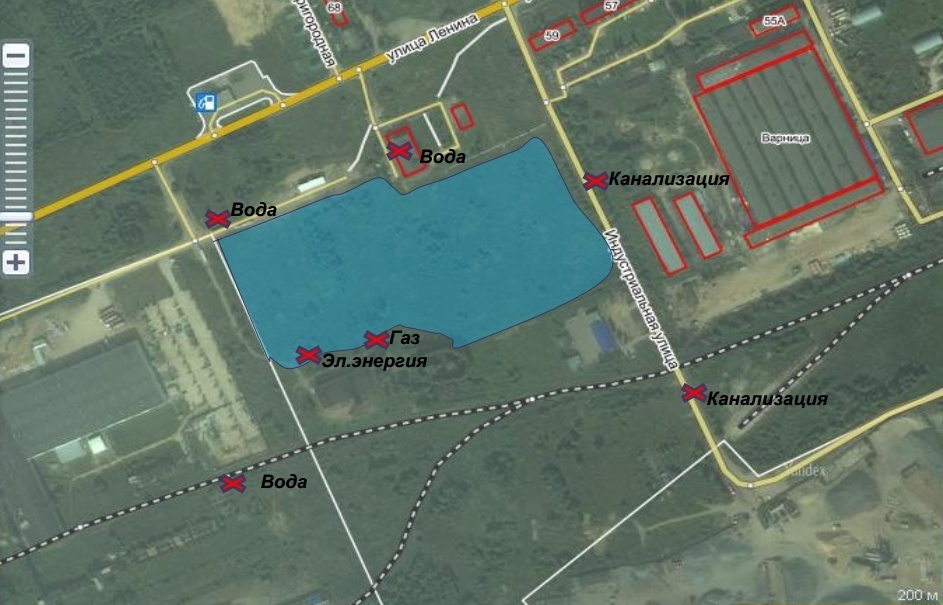 1. Месторасположение:- Смоленская область, п.Кардымово, 100 м по правую сторону автодороги областного значения «Смоленск – Вязьма - Зубцов» по направлению движения со стороны г. Смоленск, в зоне видимости АЗС «Лукойл;- расстояние до г. Москвы: 340 км;- расстояние до г. Смоленска: 35 км2. Характеристика участка:- площадь – 6 га;- категория земель – земли населенных пунктов;-форма собственности – собственность не разграничена3. Подъездные пути:Железная дорога направления Москва-Западная Европа - 2 км,Автодорога «Смоленск-Вязьма-Зубцов» - 0,1 км.4. Инженерные коммуникации:-  газоснабжение – точка подключения на границе участка;-  электроснабжение –точка подключения на границе участка;  -  водоснабжение – точки подключения -20м, 30м, 100м5. Условия предоставления:- аренда,- покупка.